Supporting InformationLSD1 inhibitors from the roots of Pueraria lobata Meng-Ru Tiana#, Kun Duab#*, Yan-Le Zhia, Gui-Min Xuea, Zhen-Zhu Zhaoa, Ying-Ying Sia, Hui Chena, Yan-Jun Suna, Wei-Sheng Fenga, Jin-Lian Mac*aSchool of Pharmacy, Henan University of Chinese Medicine, Zhengzhou 450046, China bThe First Affiliated Hospital of Henan University of Chinese Medicine, Zhengzhou 450000, ChinacAcademy of Chinese Medical Sciences, Henan University of Chinese Medicine, Zhengzhou, 450046, China*Corresponding author: Dr. Kun Du, E-mail: qqninenine@hotmail.comDr. Jin-Lian Ma, E-mail: lianzi556@163.com# co-first authorTable of contentFigure S1. 1H NMR spectrum of compound 1 in DMSO-d6·······························3 Figure S2. 13C NMR spectrum of compound 1 in DMSO-d6·······························3Figure S3. DEPT135 spectrum of compound 1 in DMSO-d6······························4Figure S4. 1H-1H COSY spectrum of compound 1 in DMSO-d6··························4Figure S5. HSQC spectrum of compound 1 in DMSO-d6··································5Figure S6. HMBC spectrum of compound 1 in DMSO-d6·································5Figure S7. HRESIMS of compound 1·························································6 Figure S8. 1H NMR spectrum of compound 7 in DMSO-d6·······························6Figure S9. 13C NMR spectrum of compound 7 in DMSO-d6·······························7Figure S10. DEPT135 spectrum of compound 7 in DMSO-d6·····························7Figure S11. 1H-1H COSY spectrum of compound 7 in DMSO-d6························8Figure S12. HSQC spectrum of compound 7 in DMSO-d6································8Figure S13. HMBC spectrum of compound 7 in DMSO-d6································9Figure S14. NOESY spectrum of compound 7 in DMSO-d6·······························9Figure S15. HRESIMS of compound 7······················································10Figure S16. Calculated ECD spectra of 6aS,11aR,11bR-7 and 6aR,11aS,11bS-7······10Figure S17. Calculated ECD spectra of 6aR,11aS,11bR-7 and 6aS,11aR,11bS-7······11Figure S18. Calculated ECD spectra of 6aR,11aS,11bR-7 and 6aR,11aR,11bS-7······11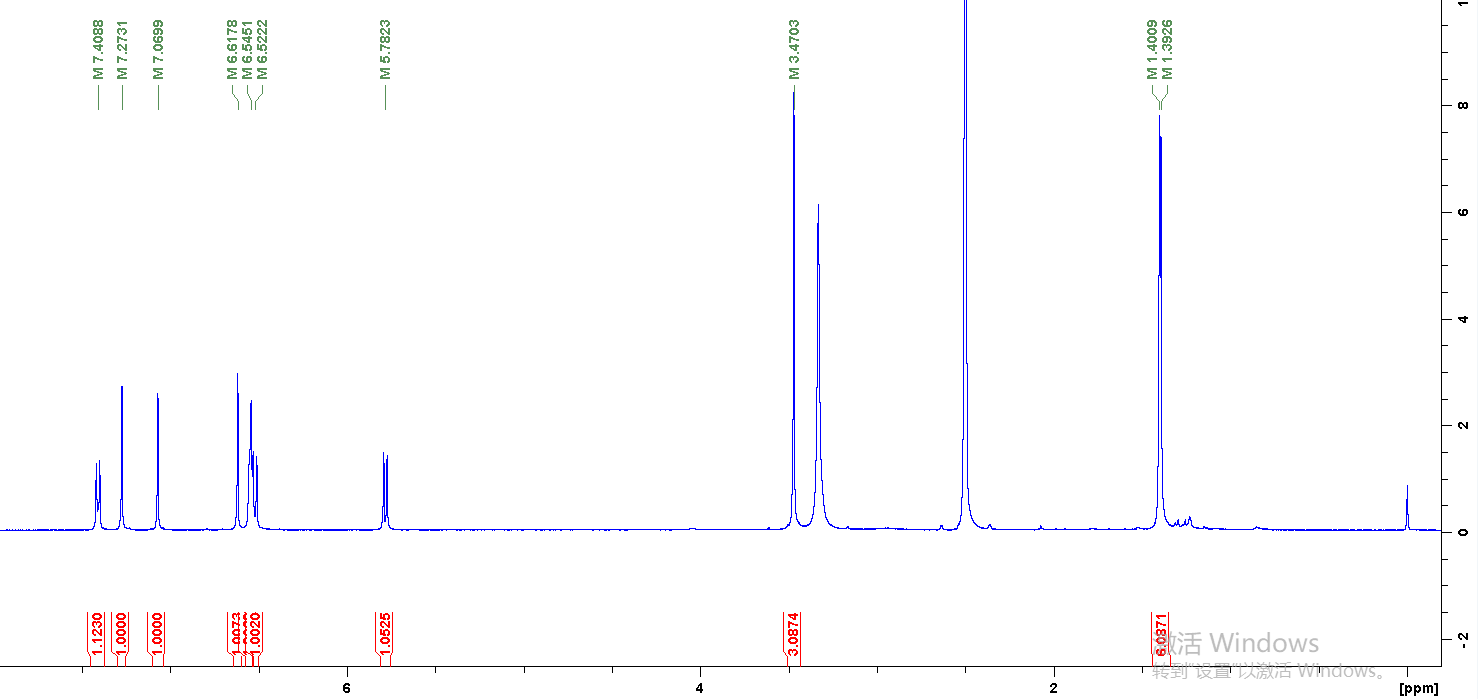 Figure S1. 1H NMR spectrum of compound 1 in DMSO-d6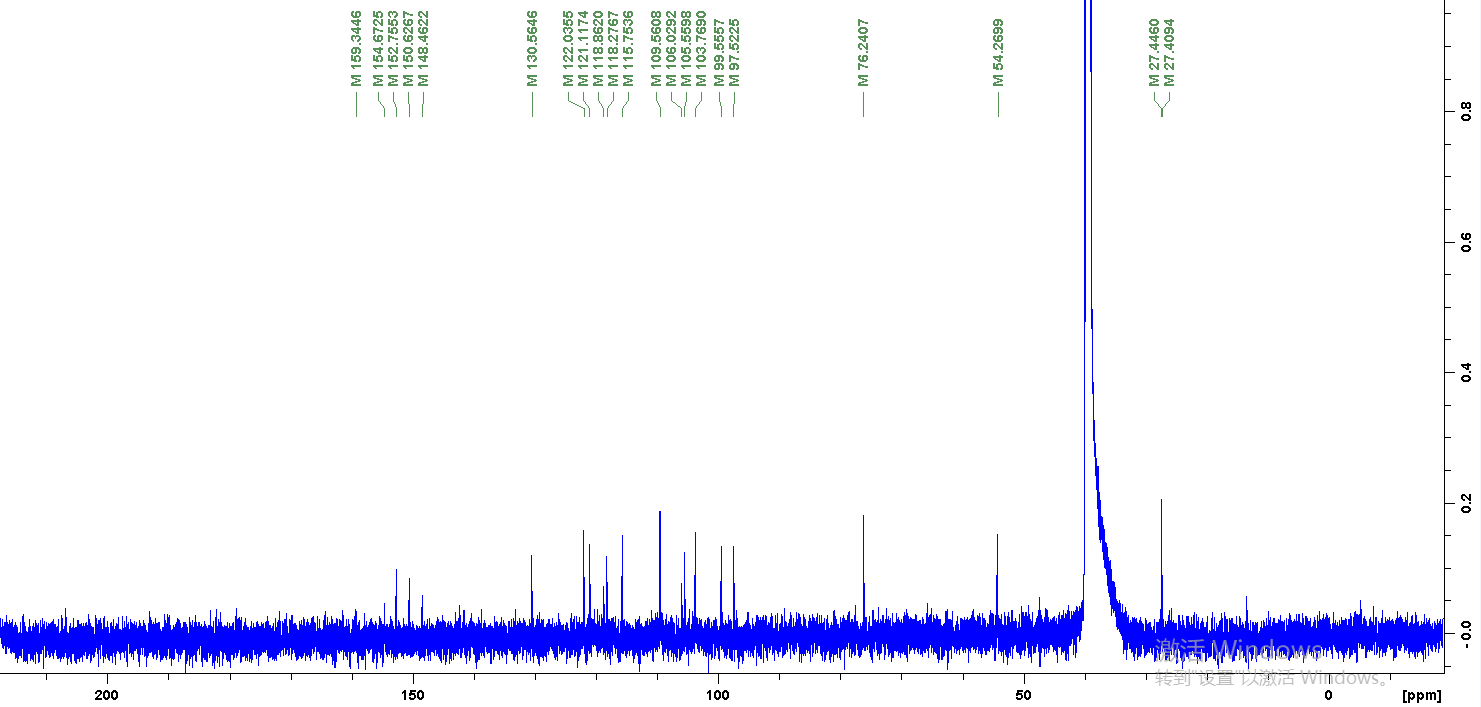 Figure S2. 13C NMR spectrum of compound 1 in DMSO-d6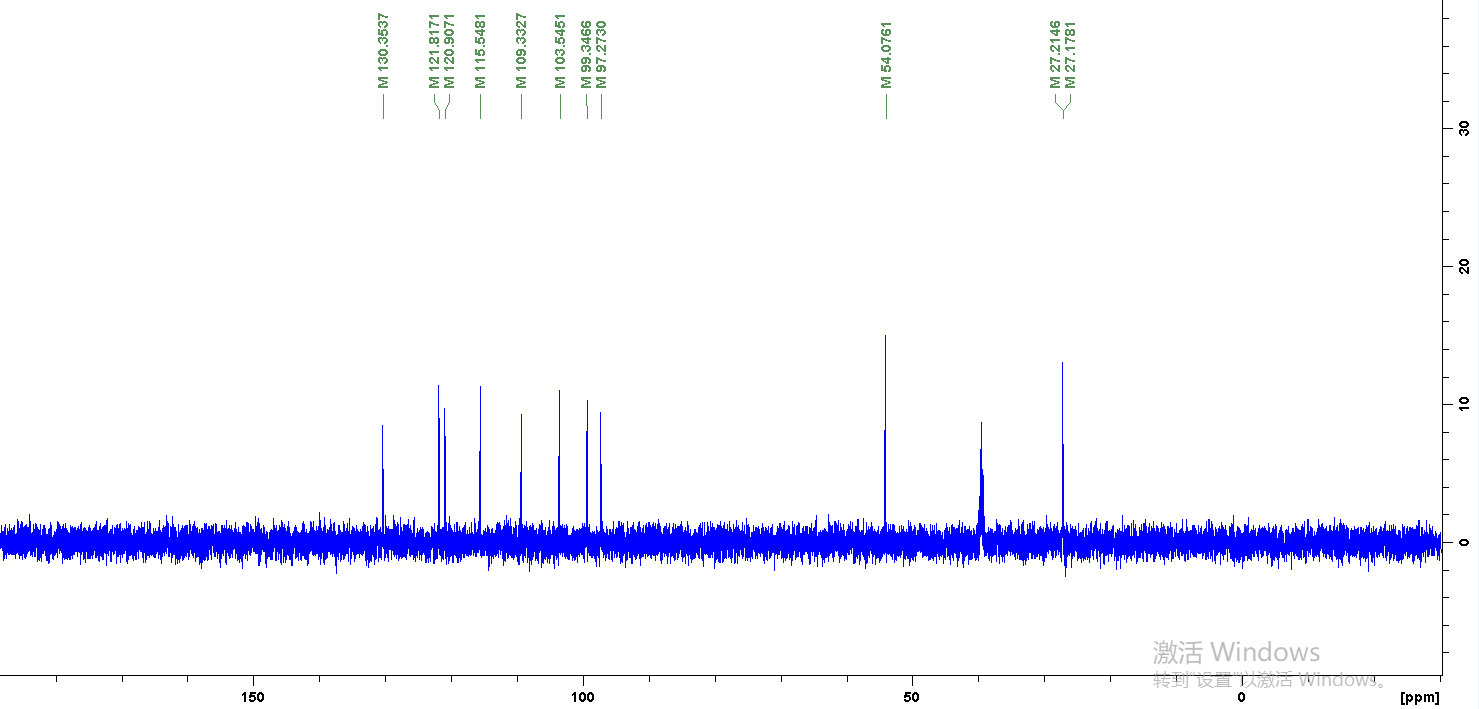 Figure S3. DEPT135 spectrum of compound 1 in DMSO-d6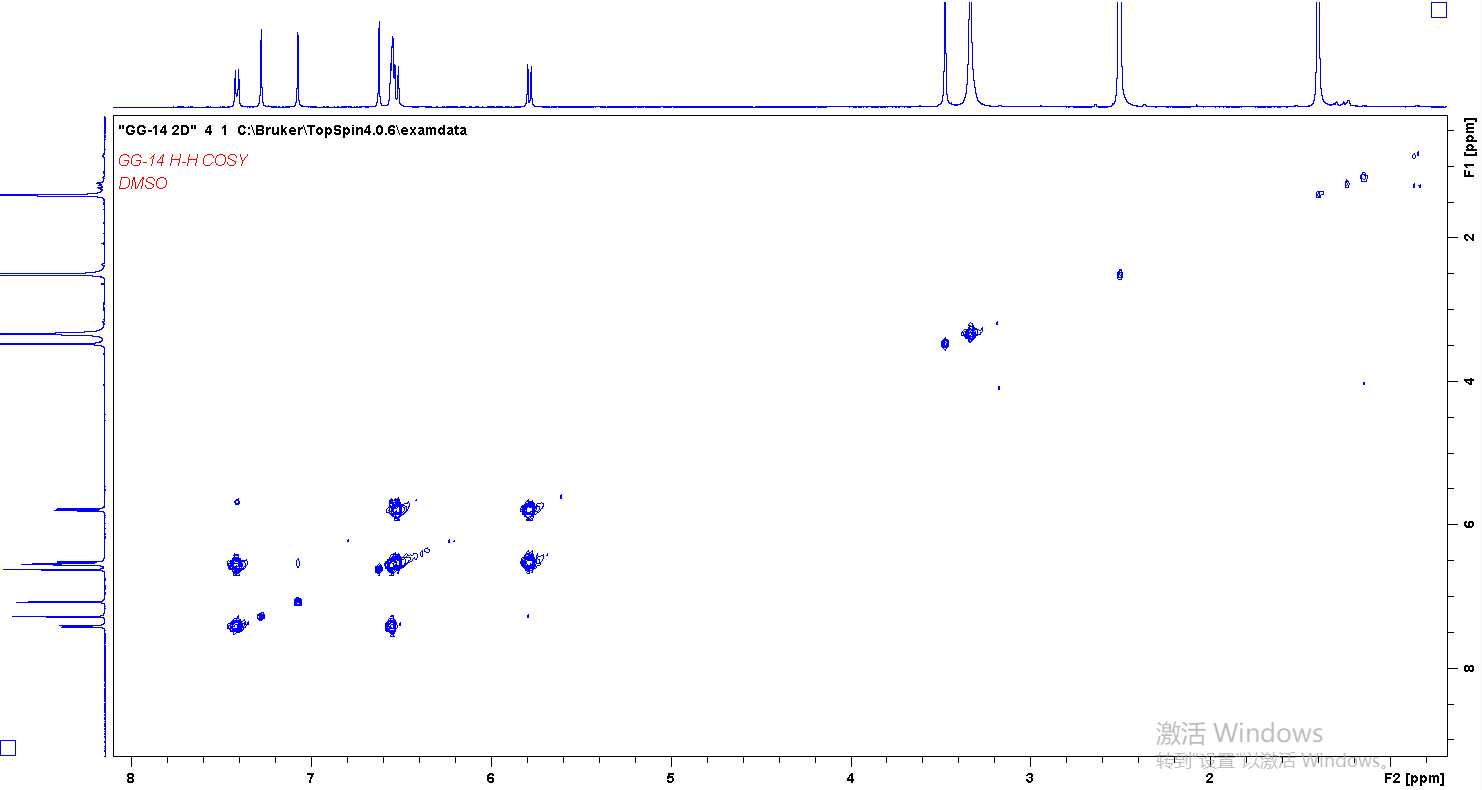 Figure S4. 1H-1H COSY spectrum of compound 1 in DMSO-d6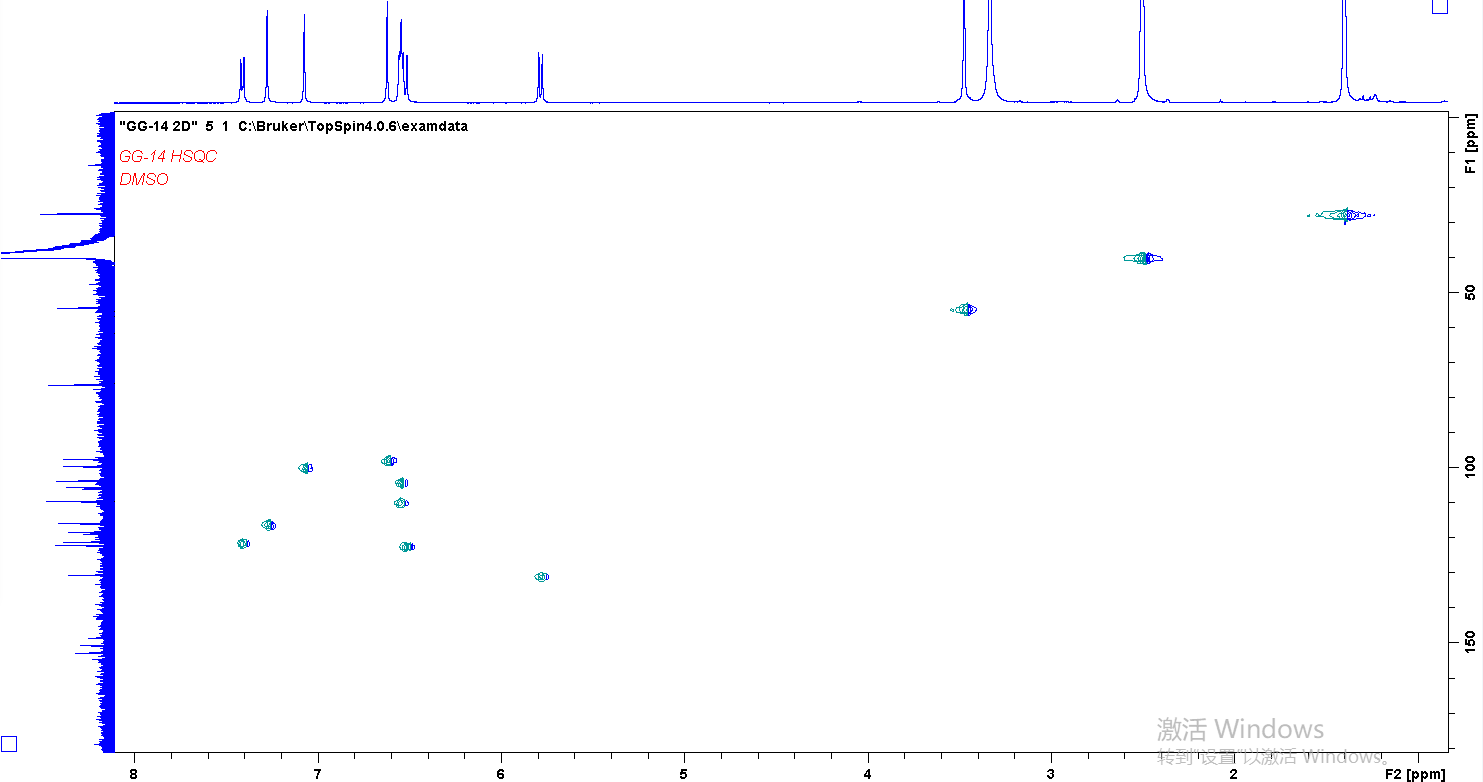 Figure S5. HSQC spectrum of compound 1 in DMSO-d6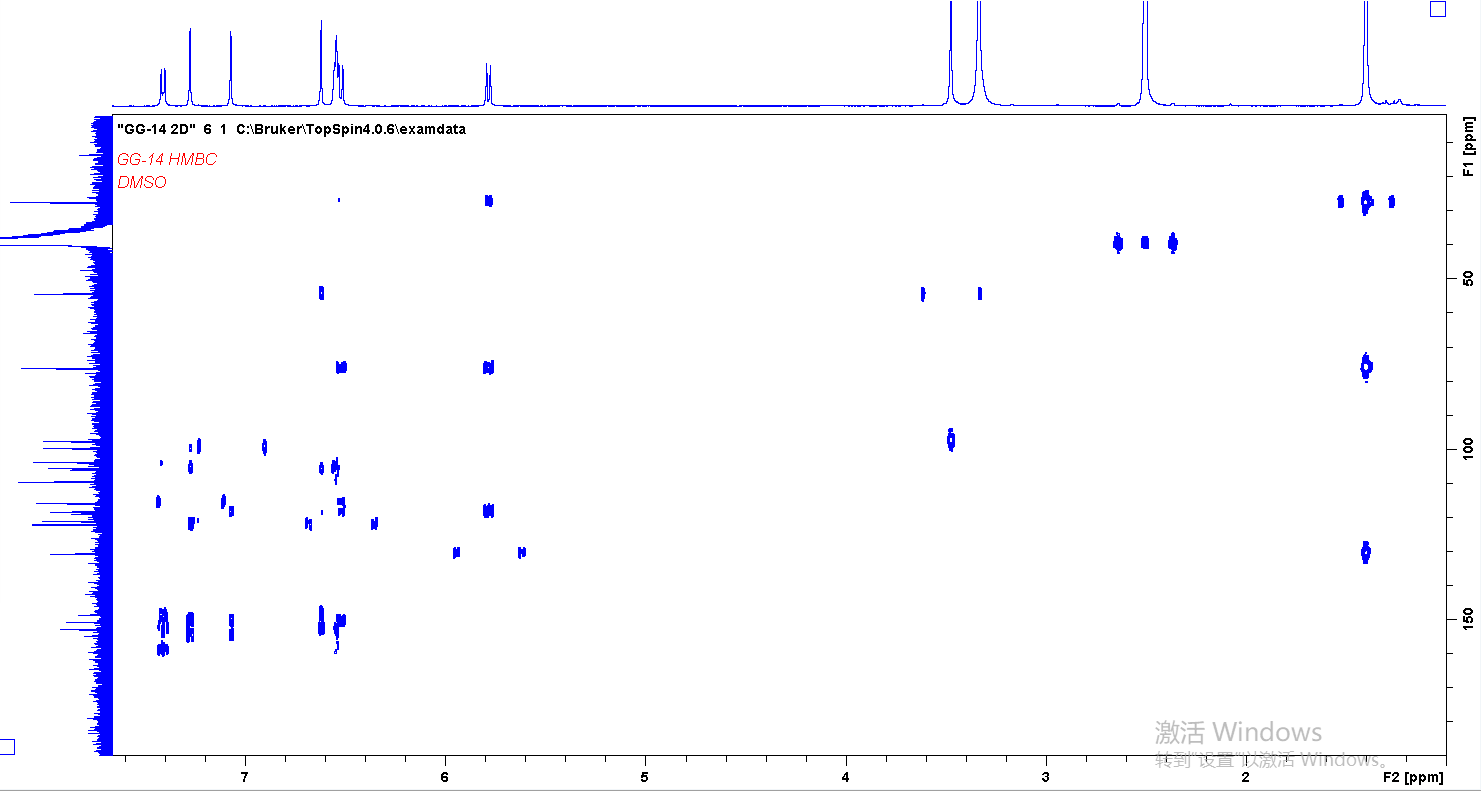 Figure S6. HMBC spectrum of compound 1 in DMSO-d6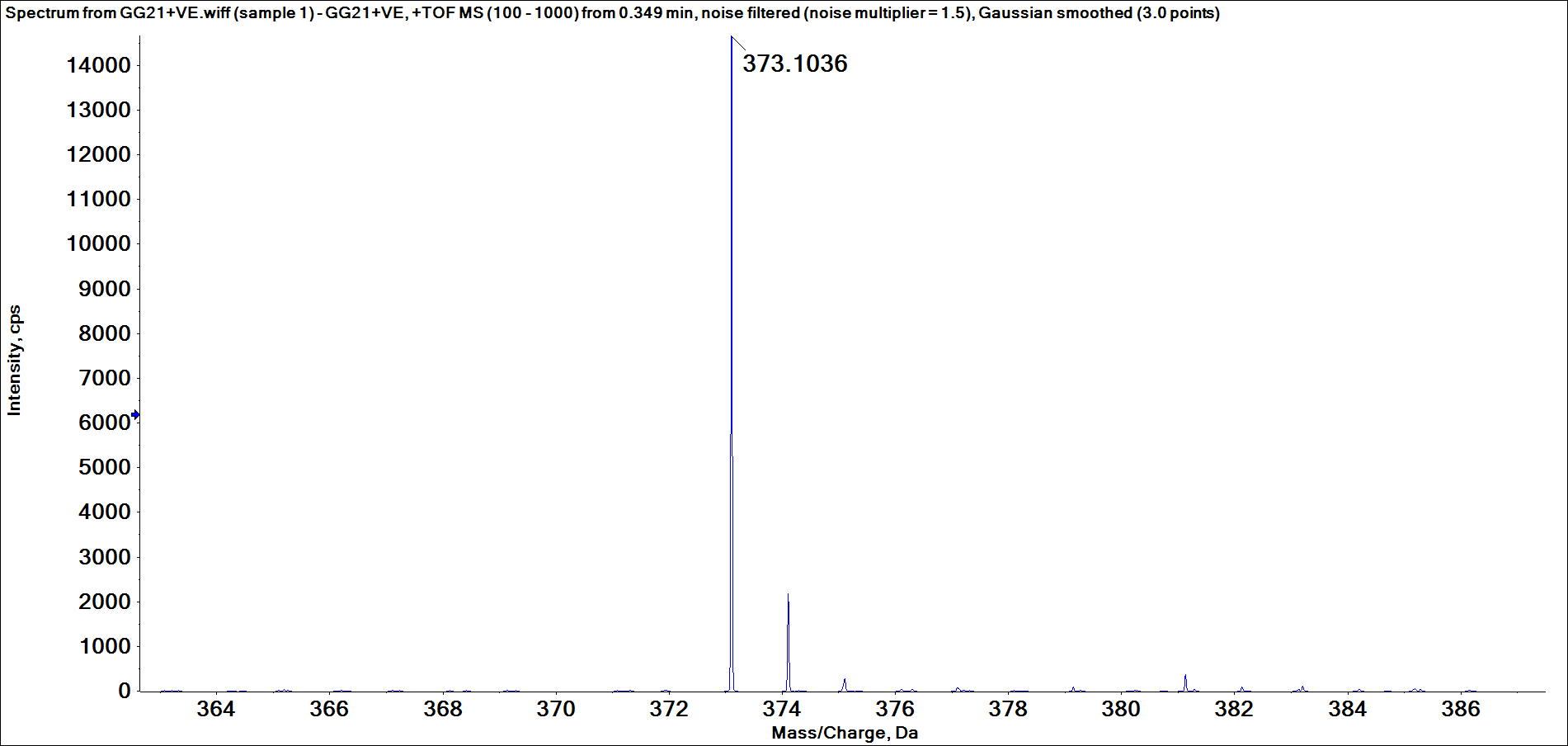 Figure S7. HRESIMS of compound 1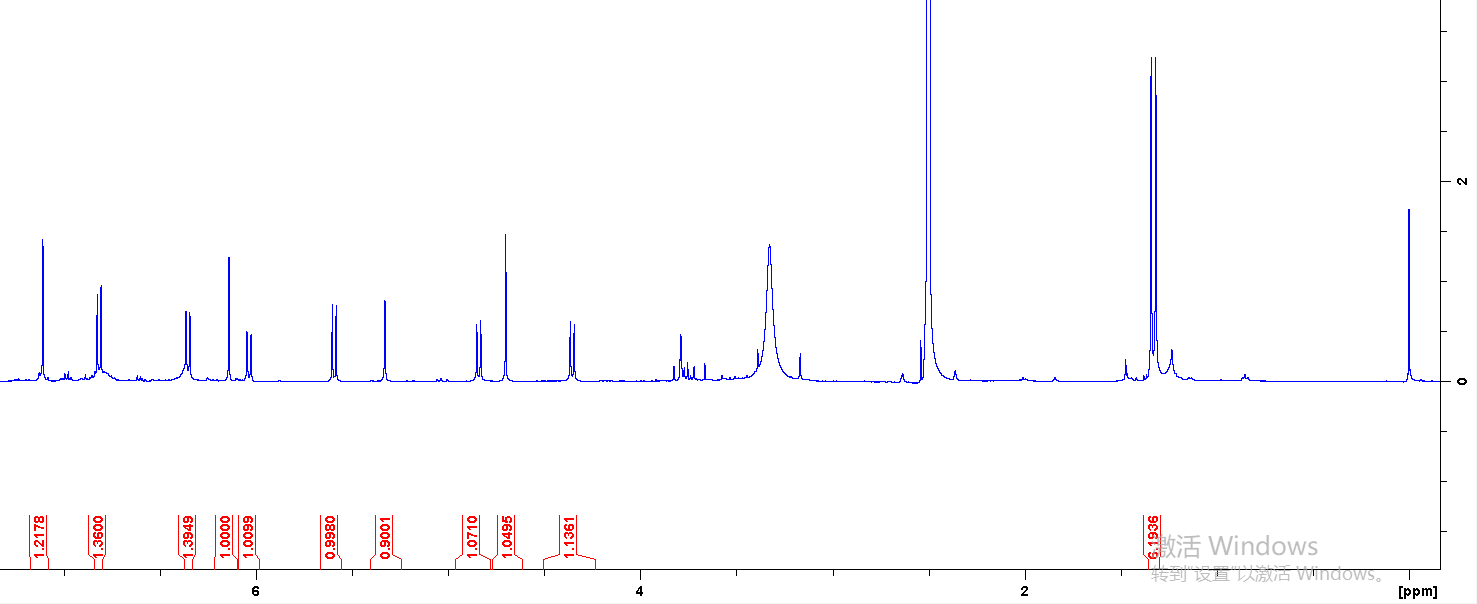 Figure S8. 1H NMR spectrum of compound 7 in DMSO-d6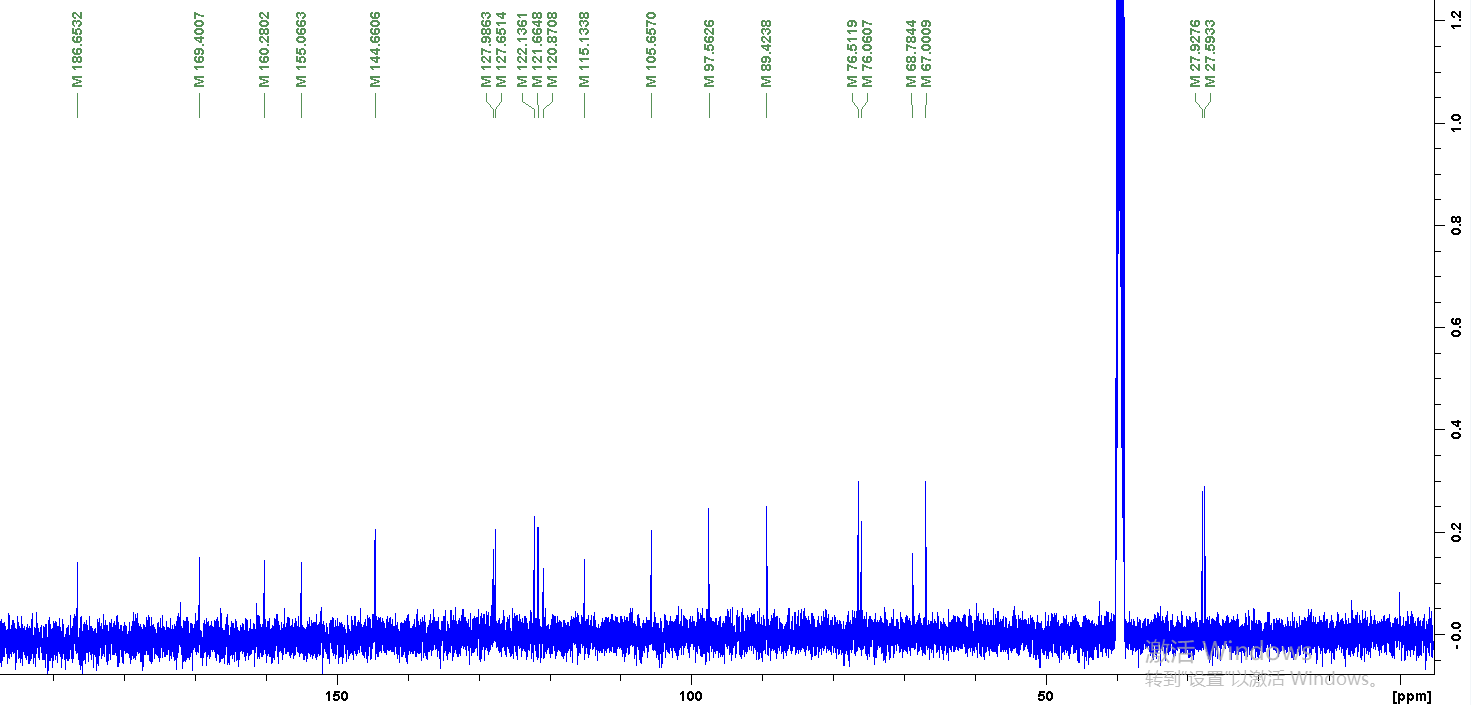 Figure S9. 13C NMR spectrum of compound 7 in DMSO-d6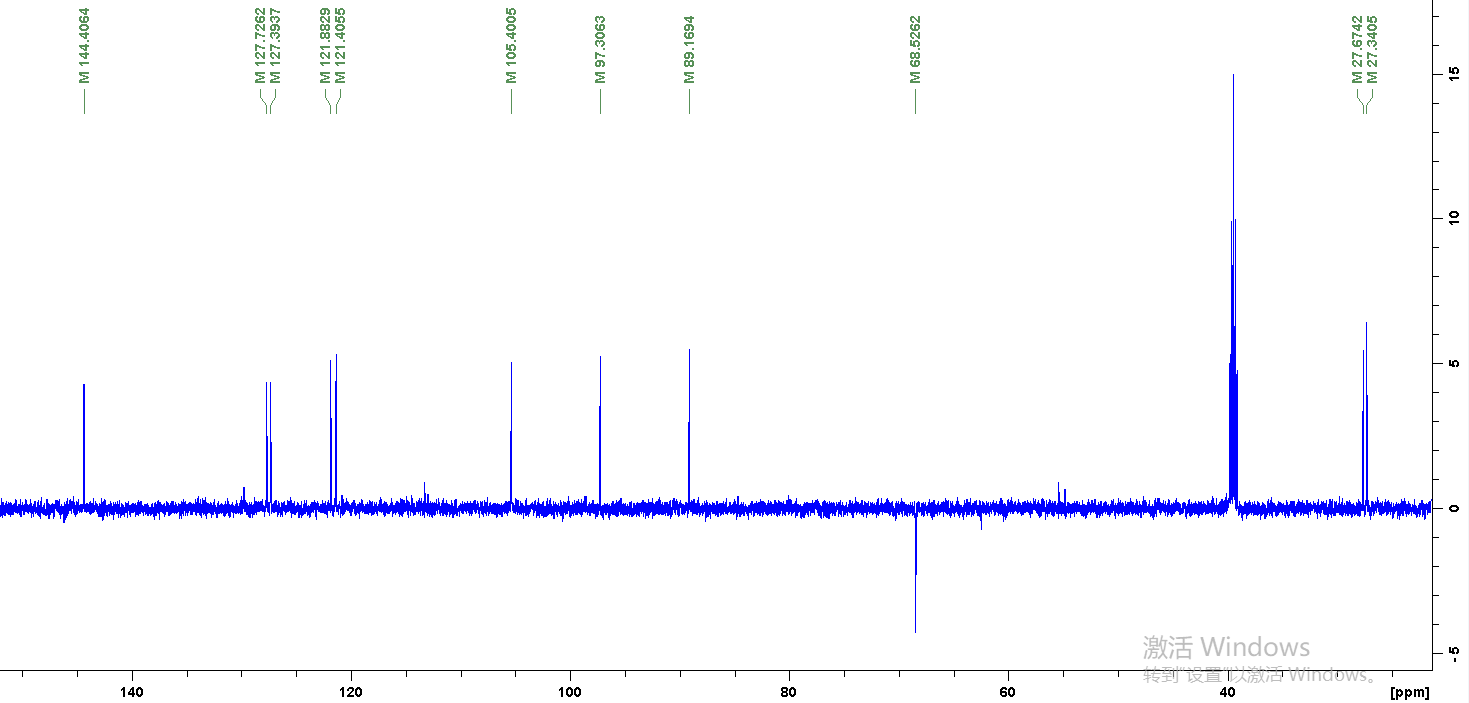 Figure S10. DEPT135 spectrum of compound 7 in DMSO-d6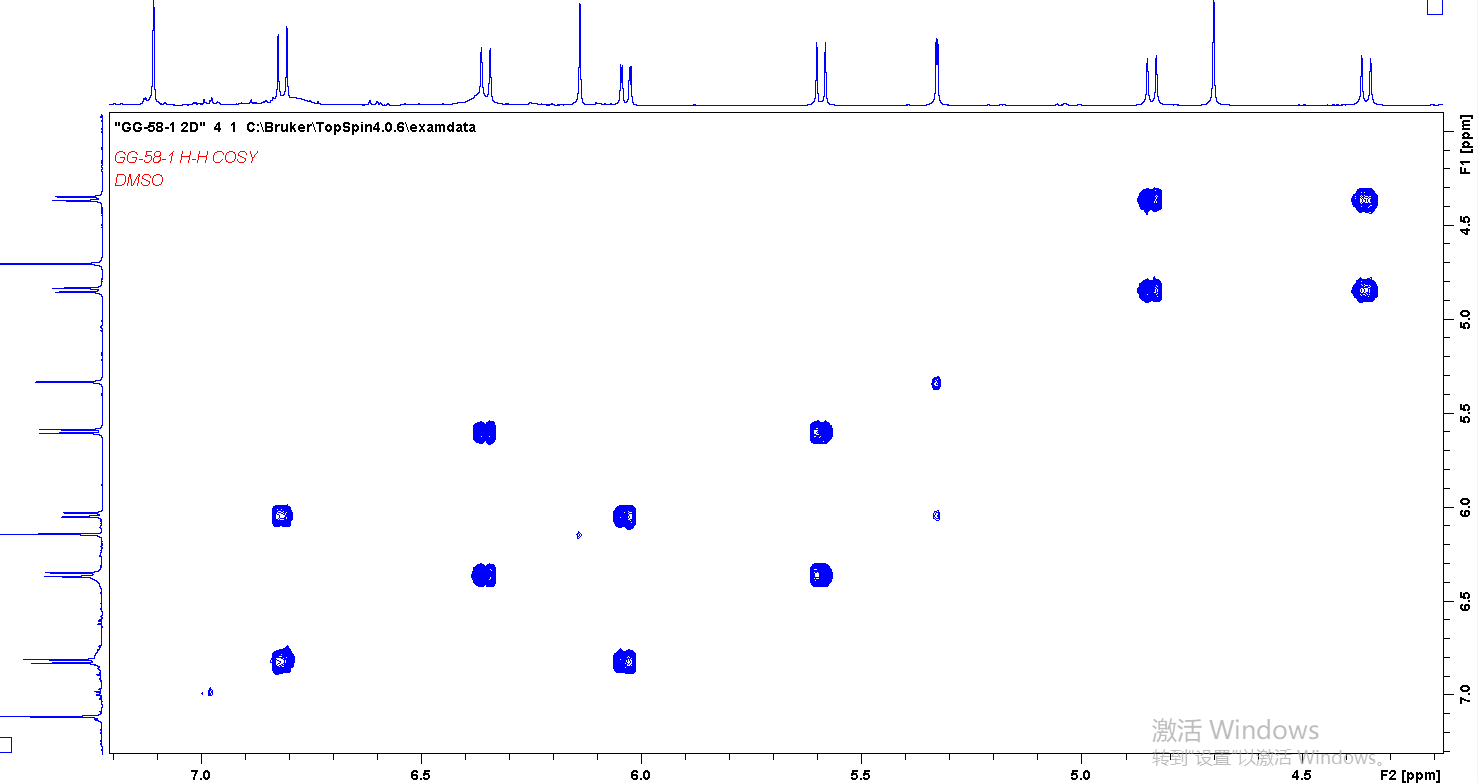 Figure S11. 1H-1H COSY spectrum of compound 7 in DMSO-d6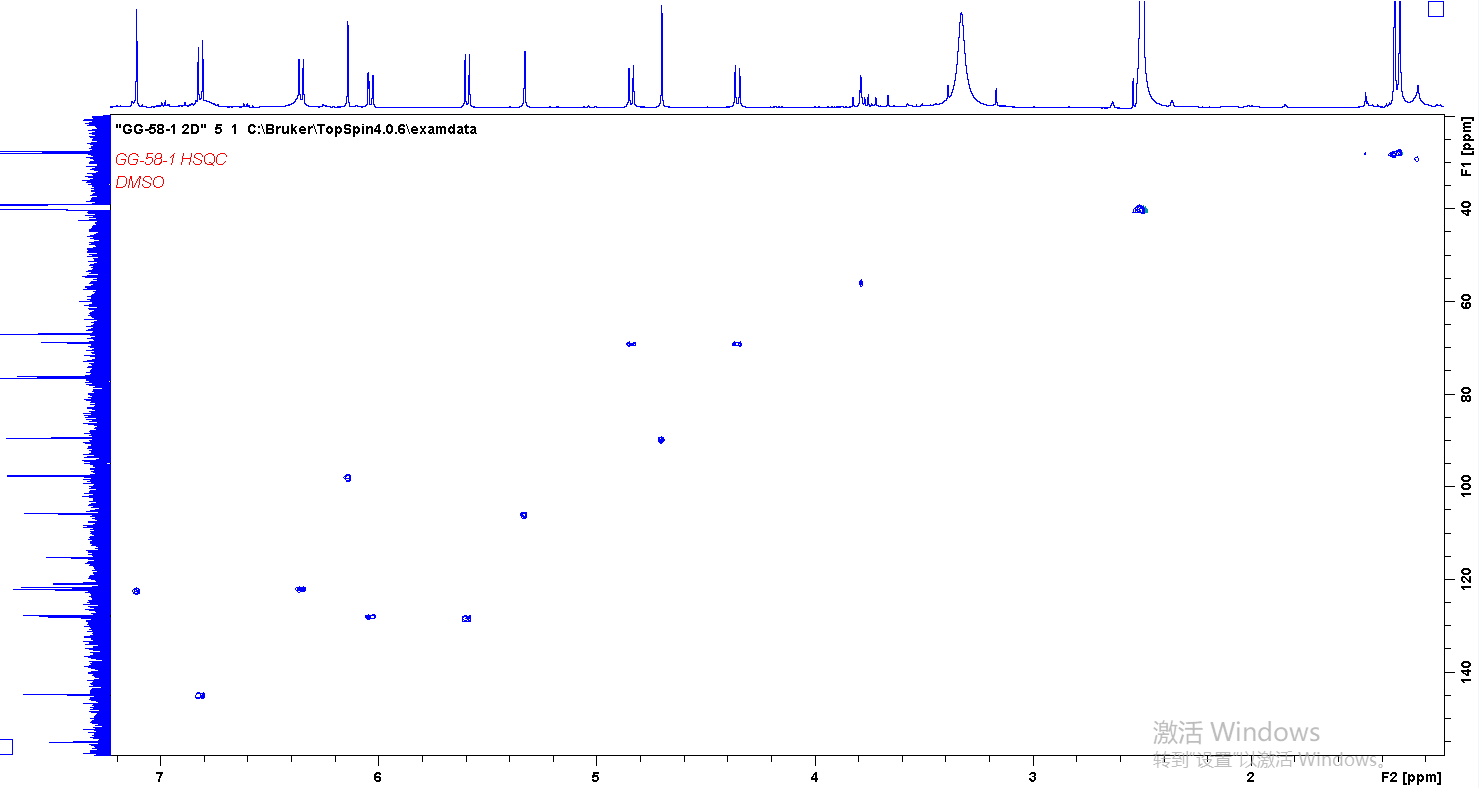 Figure S12. HSQC spectrum of compound 7 in DMSO-d6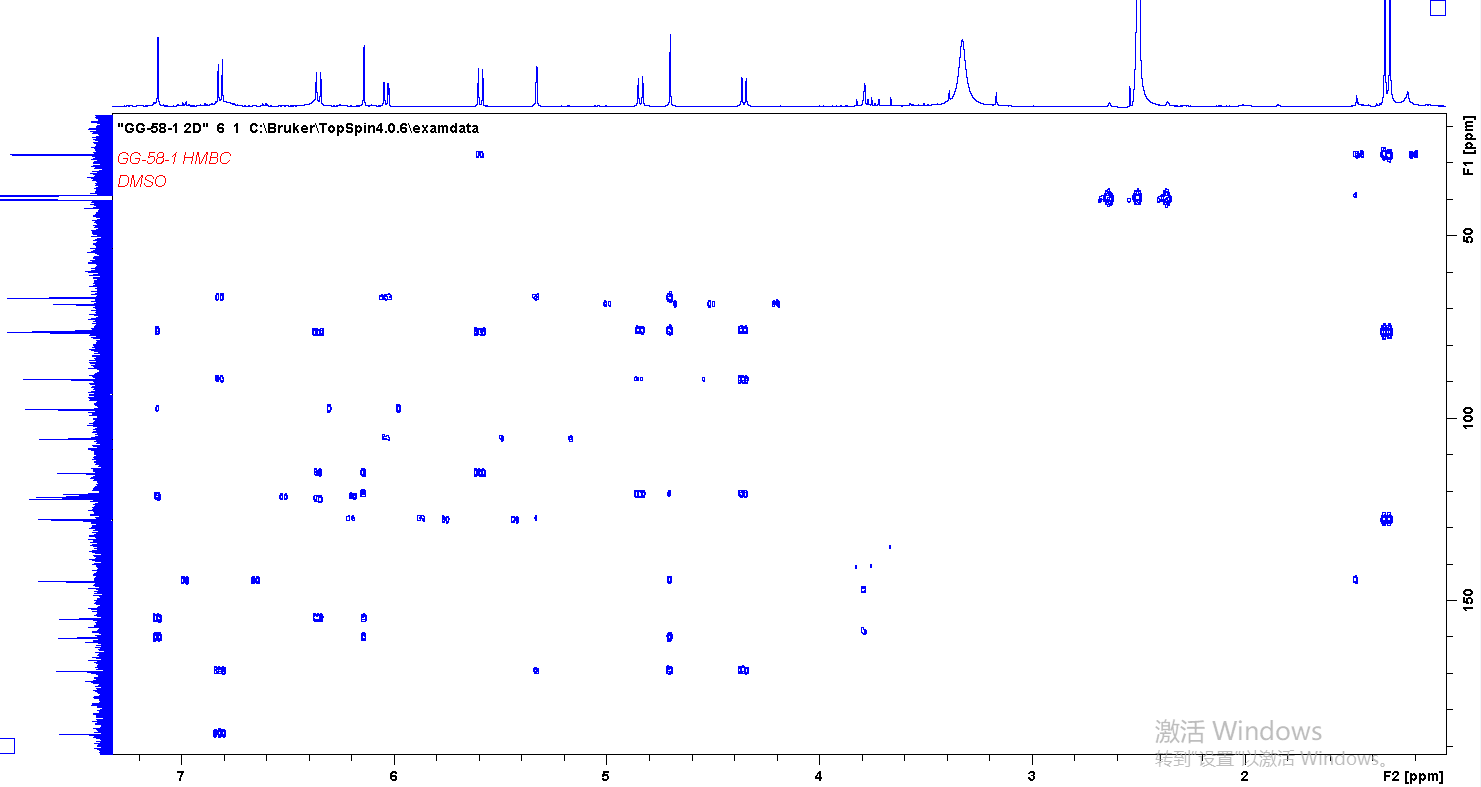 Figure S13. HMBC spectrum of compound 7 in DMSO-d6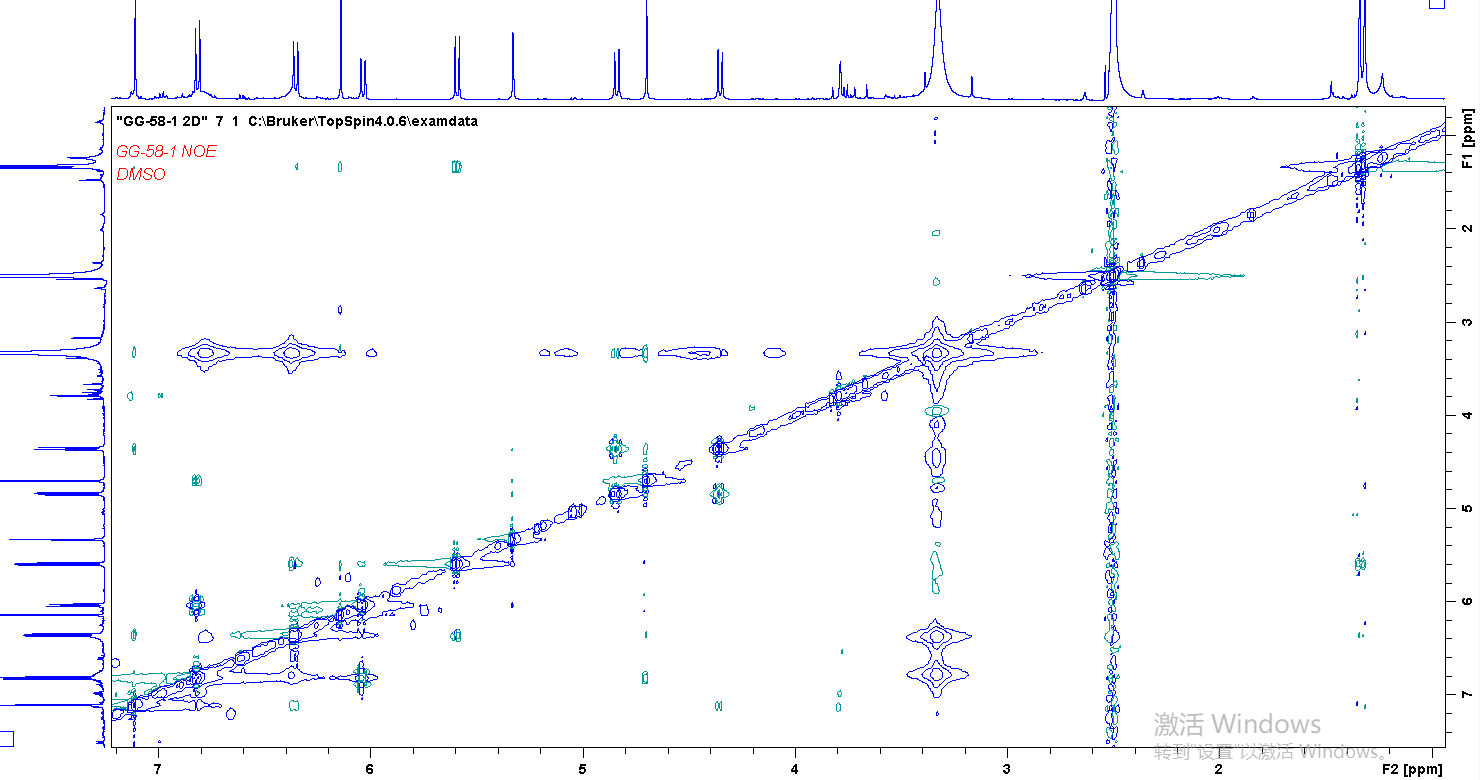 Figure S14. NOESY spectrum of compound 7 in DMSO-d6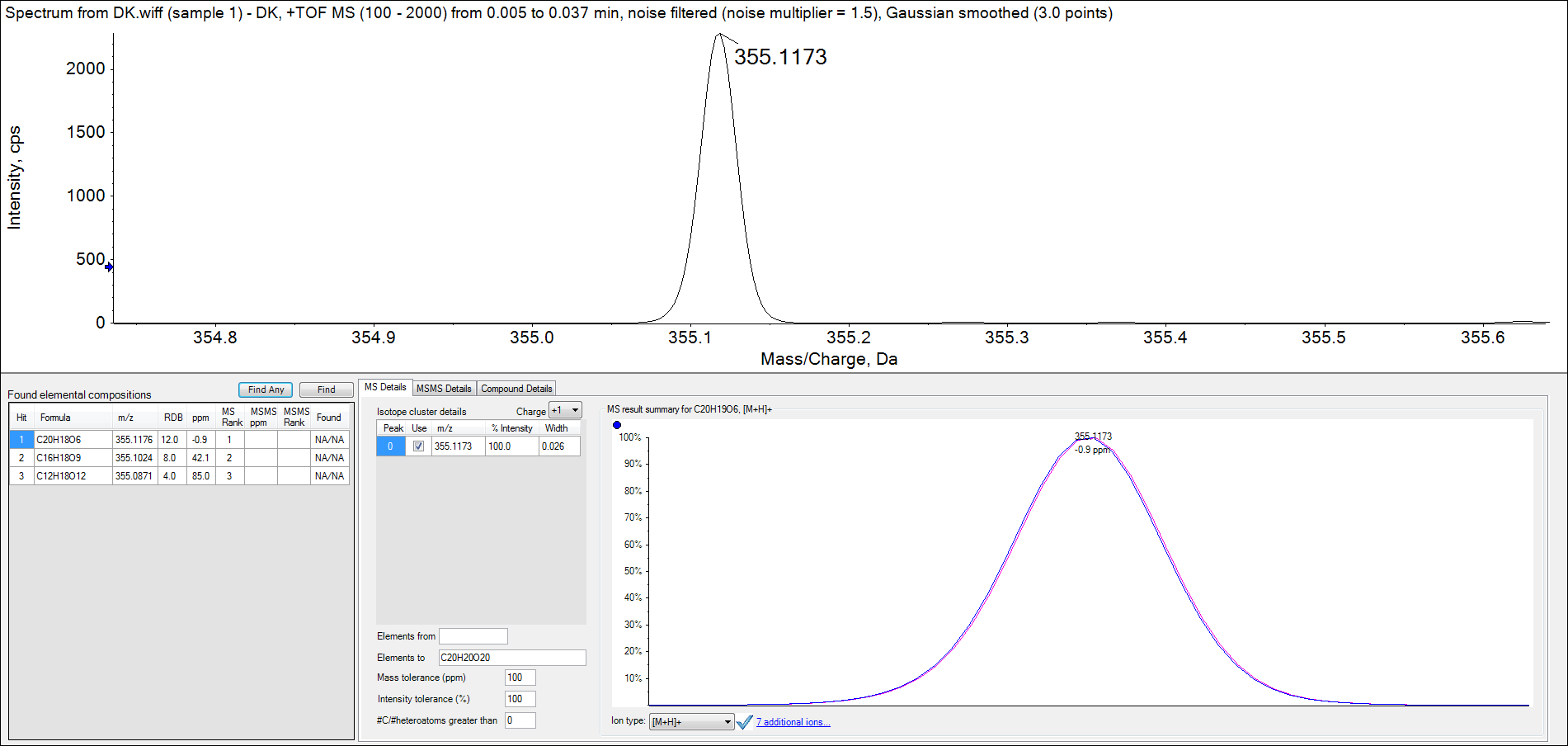 Figure S15. HRESIMS of compound 7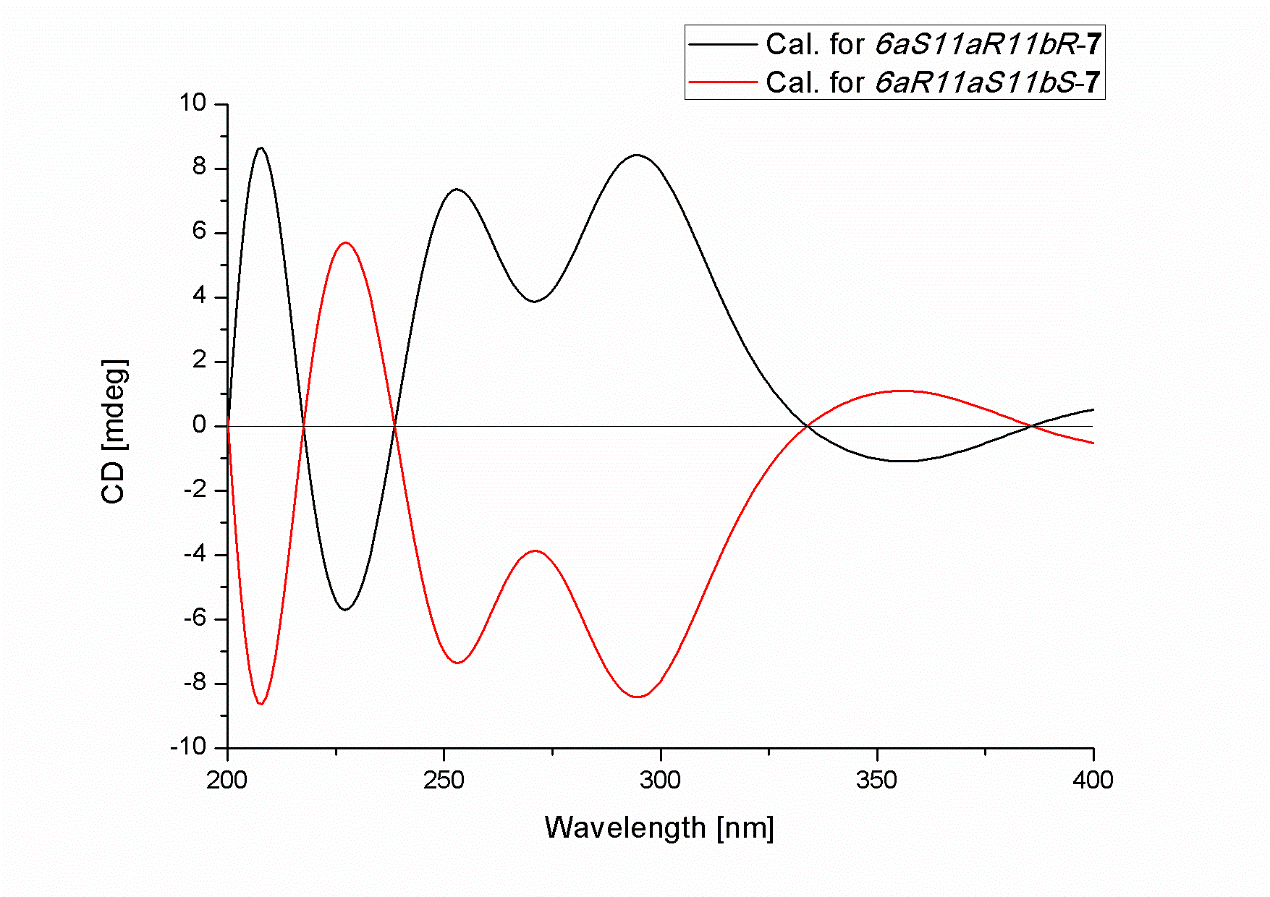 Figure S16. Calculated ECD spectra of 6aS,11aR,11bR-7 and 6aR,11aS,11bS-7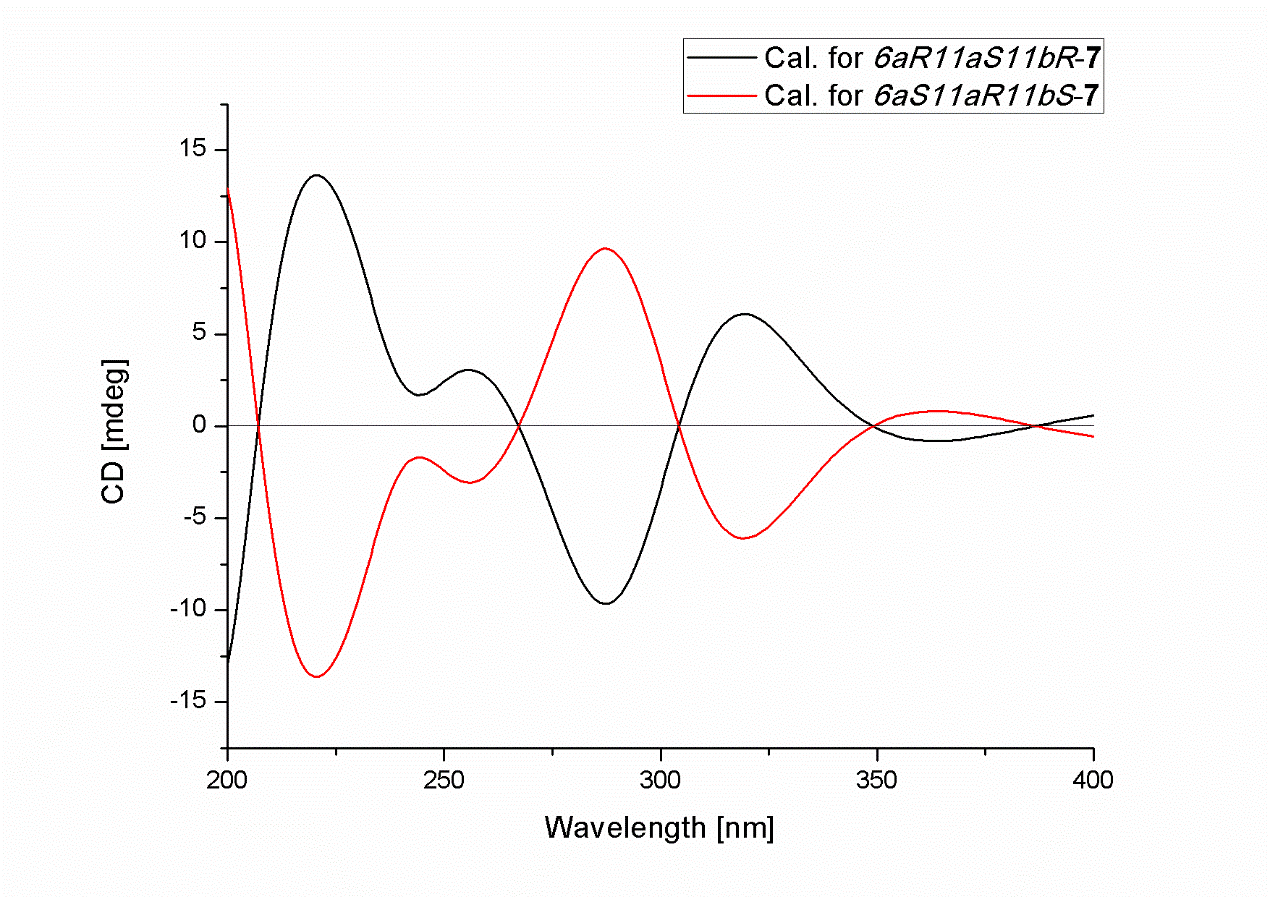 Figure S17. Calculated ECD spectra of 6aR,11aS,11bR-7 and 6aS,11aR,11bS-7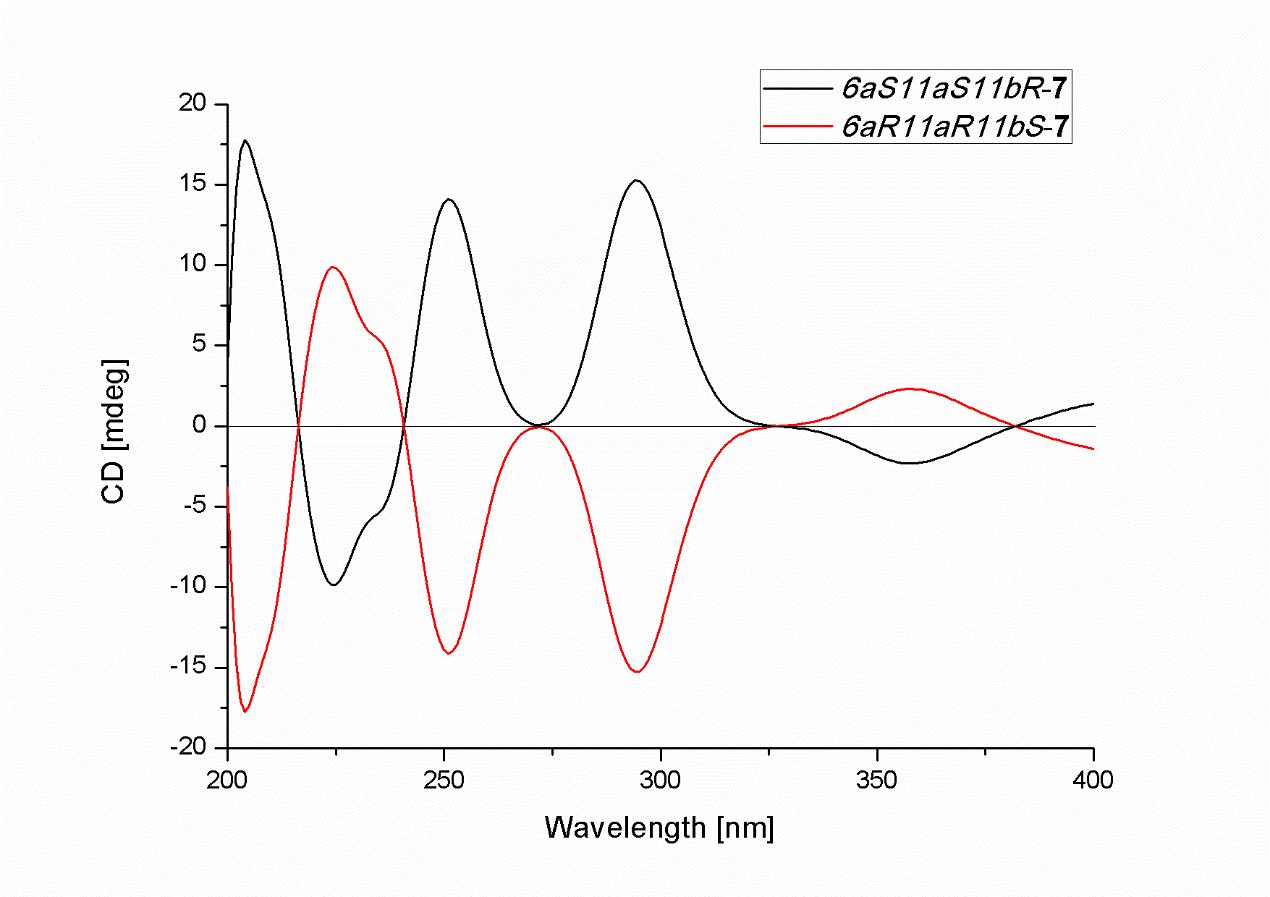 Figure S18. Calculated ECD spectra of 6aR,11aS,11bR-7 and 6aR,11aR,11bS-7 